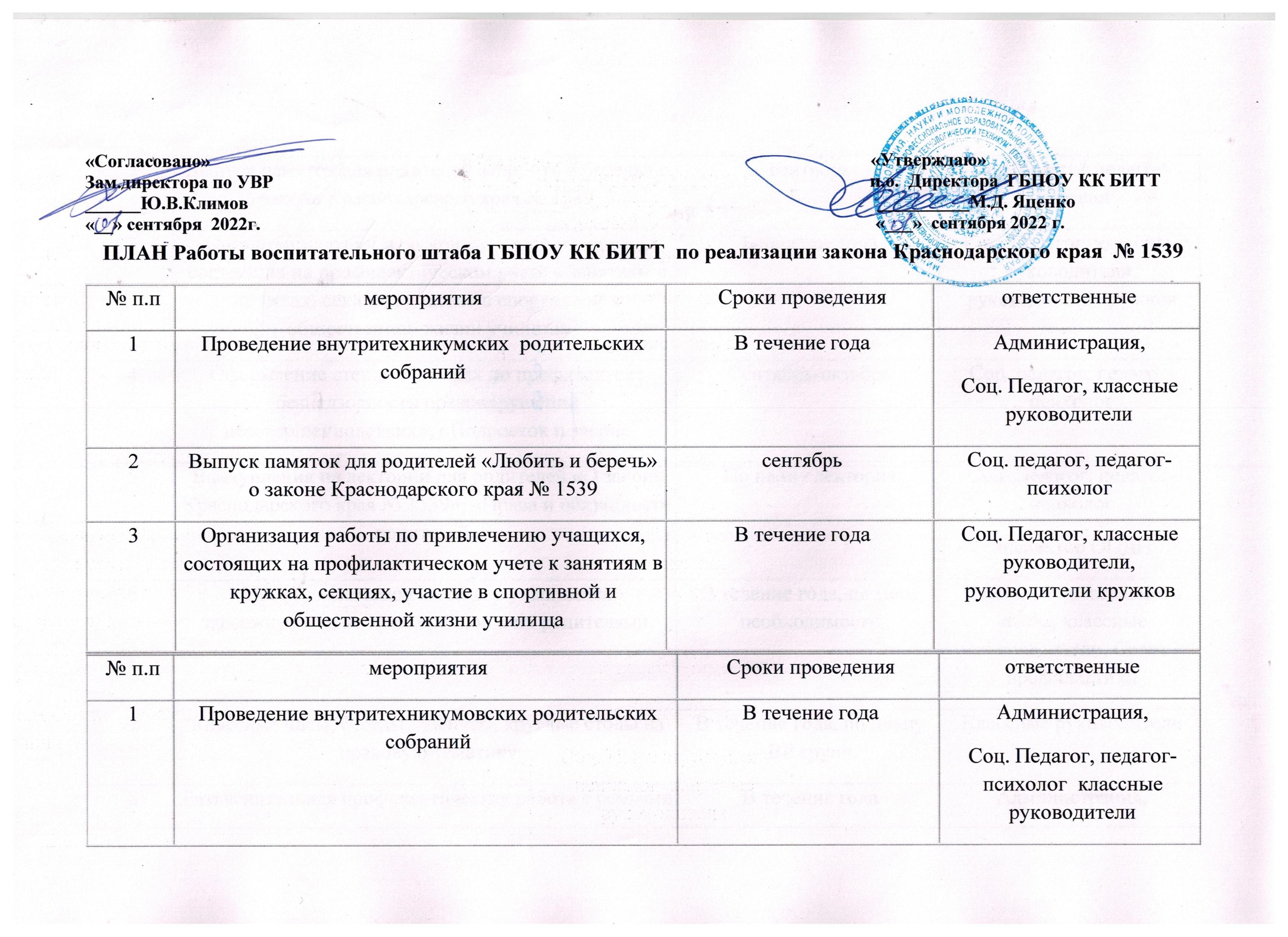 Социальный педагог                                                     Пранис Ю.Н.